Lesson 7 (Nizhwaaswi): Alphabet Books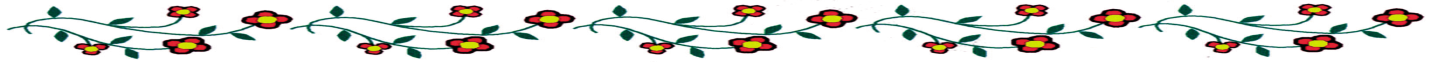 Activity- Match the LetterUsing everyday items in your home (like cereal boxes, books, magazines etc.) say a letter and have your child try to find it on the item.This helps them be able to visualize and identify the letters and become familiar with the letters of the alphabet.	This can help with writing and reading later on.  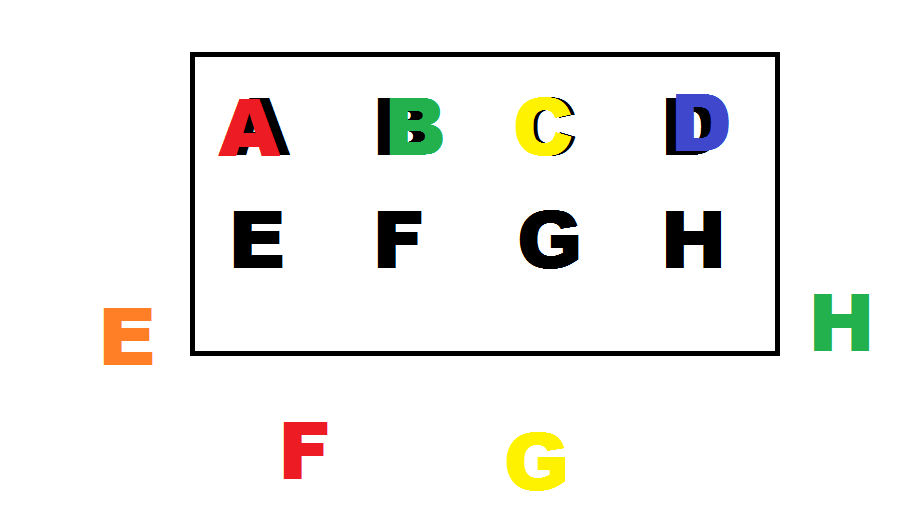 